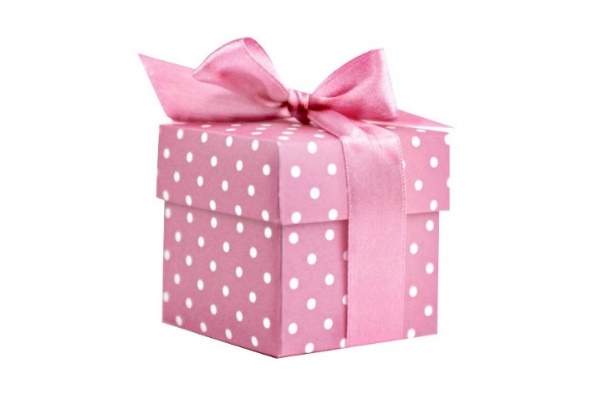 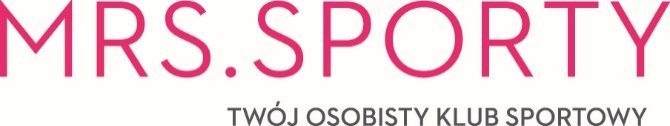 15 WRZESIEŃ – SOBOTA startujemy o godz. 9:00!DZIEŃ OTWARTYCH DRZWIKlub Mrs. Sporty Hajnówka ul. Wierobieja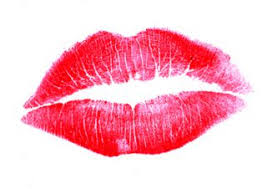 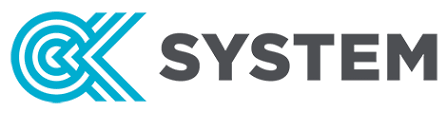 ZAPRASZAMY i otrzymaj na start:gadżet od Mrs. Sportyanalizę składu ciałapakiet startowy 120 zł w cenie 0 zł!torbę sportowąkonsultację treningową i trening personalnykonsultację dietetyczą z Elżbietą Potentas ElDietwarsztaty z  rozwoju osobistego z Małgorzatą Jastrzębskąmasaż receptorów dłoni, stóp i pośladków   –Zdrowy Zakątek Danuta Bączek           catering dietetyczny; degustacje makijaż wykonany przez Mary Kaykomputerowe badanie skóry, dobranie pielęgnacji gabinetowej oraz domowej, konsultacje odnośnie zabiegów na twarz, jak również na ciało –każdy kto zgłosi się na badanie w tym dniu otrzyma bon na zabiegi liporadiologii na brzuch, lub uda w cenie 100zł lub zabieg infuzji tlenowe na twarz w cenie 100złkonsultacje projektowe – spotkanie z architektem wnętrz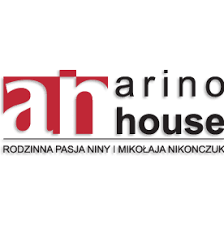 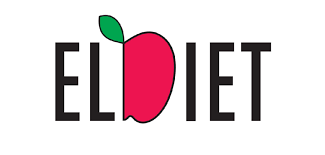 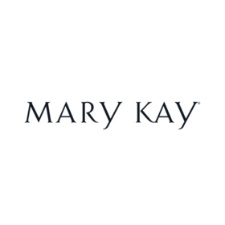 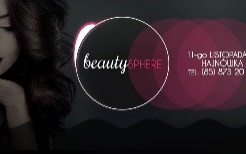 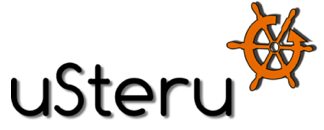 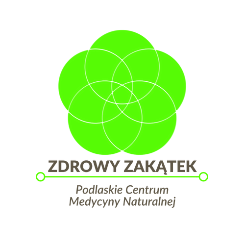 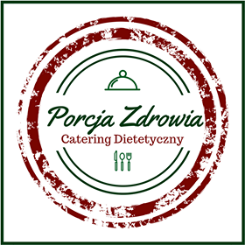 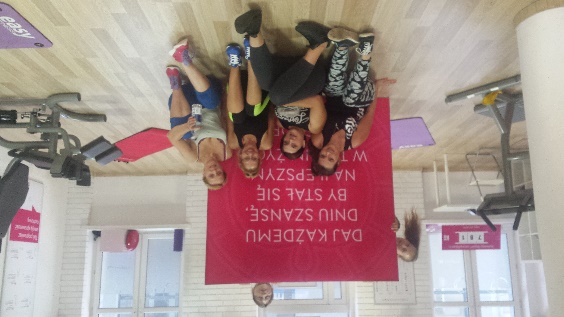 Do zobaczenia w Klubie!Trenerki Mrs. Sporty 😊Kasia, Ania i Paulina